                                                                                                          ПРОЕКТ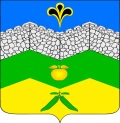 АДМИНИСТРАЦИЯ АДАГУМСКОГО СЕЛЬСКОГО ПОСЕЛЕНИЯКРЫМСКОГО РАЙОНАРАСПОРЯЖЕНИЕ от  __.__.2022 г.                                                                                                               № __-рхутор АдагумОб утверждении докладов о правоприменительной практике осуществления муниципального контроля на территории  Адагумского сельского поселения Крымского района за 2021 год В соответствии со статьёй 47 Федерального закона от 31.07.2020 
№ 248-ФЗ «О государственном контроле (надзоре) и муниципальном контроле в Российской Федерации»: 1. Утвердить следующие доклады:1.1.  доклад о правоприменительной практике осуществления муниципального контроля за сохранностью автомобильных дорог местного значения в границах  территории Адагумского сельского поселения Крымского района (приложение № 1);1.2. доклад о правоприменительной практике осуществления муниципального контроля в сфере благоустройства, на территории Адагумского сельского поселения Крымского района (приложение № 2);1.3. доклад о правоприменительной практике осуществления муниципального контроля в области торговой деятельности, на территории Адагумского сельского поселения Крымского района (приложение № 3).2. Разместить настоящее распоряжение на официальном сайте администрации Адагумского сельского поселения Крымского района  в сети Интернет.3. Контроль  за  исполнением данного распоряжения оставляю за собой.4. Настоящее распоряжение вступает в силу  со дня  подписания.Глава Адагумского сельского поселенияКрымского района                                                                           А. В. ГрицютаПРИЛОЖЕНИЕ № 1 к распоряжению администрацииАдагумского сельского  поселения  Крымского  района  От __.__.2022 г. № __-рДоклад о правоприменительной практике осуществления муниципального контроля за сохранностью автомобильных дорог местного значения в границах  территории Адагумского сельского поселения Крымского районаРаздел 1.Состояние нормативно-правового регулирования всоответствующей сфере деятельностиИсполнение муниципальной функции по осуществлению муниципального контроля за сохранностью автомобильных дорог местного значения в границах  территории Адагумского сельского поселения Крымского района осуществляется в соответствии с:Конституцией Российской Федерации от 12 декабря 1993 года;Федеральным законом от 6 октября 2003 года № 131-ФЗ «Об общих принципах организации местного самоуправления в Российской Федерации»;Федеральным законом от 08 ноября 2007 года № 257-ФЗ «Об автомобильных дорогах и о дорожной деятельности в Российской Федерации и о внесении изменений в отдельные законодательные акты Российской Федерации»;Федеральным  законом от 26 декабря 2008 года № 294 – ФЗ «О защите прав юридических лиц и индивидуальных предпринимателей при осуществлении государственного контроля (надзора) и муниципального контроля»;Федеральным законом от 10 декабря 1995 года № 196-ФЗ «О безопасности дорожного движения»;Федеральным законом от 31 июля 2020 года № 248-ФЗ «О государственном контроле (надзоре) и муниципальном контроле в Российской Федерации»;Кодексом Российской Федерации об административных правонарушениях;Постановлением  Правительства  Российской Федерации  от 5 апреля 2010 года № 215 «Об утверждении Правил подготовки докладов об осуществлении государственного контроля (надзора), муниципального контроля в соответствующих сферах деятельности и об эффективности такого контроля (надзора)»;Постановлением Правительства РФ от  30 июня 2010 года № 489 «Об утверждении Правил подготовки органами государственного контроля (надзора) и органами муниципального контроля ежегодных планов проведения плановых проверок юридических лиц и индивидуальных предпринимателей;- Приказом Министерства транспорта РФ от 12 августа 2011 года № 211 «Об утверждении порядка осуществления временных ограничений или прекращения движения транспортных средств по автомобильным дорогам»;Законом Краснодарского края от 7 июня 2001 года  N 369-КЗ «Об автомобильных дорогах, расположенных на территории Краснодарского края»;Законом Краснодарского края от 23 июля 2003 года № 608-КЗ «Об административных правонарушениях»;уставом Адагумского  сельского поселения Крымского района;постановлением администрации Адагумского сельского поселения Крымского района от 21 ноября 2017 г. № 174 «Об утверждении административного регламента по исполнению администрацией    Адагумского   сельского поселения   Крымского  района муниципальной функции «Осуществление муниципального контроля за сохранностью автомобильных дорог местного значения в границах населенных пунктов Адагумского сельского поселения»;постановлением администрации Адагумского сельского поселения Крымского района от 12.12.2018г. № 176 «О внесении изменений в постановление администрации Адагумского сельского поселения Крымского района от 21 ноября 2017 года № 174 «Об утверждении административного регламента по исполнению администрацией    Адагумского   сельского поселения   Крымского  района муниципальной функции «Осуществление муниципального контроля за сохранностью автомобильных дорог местного значения в границах населенных пунктов Адагумского сельского поселения»Предметом муниципального контроля за сохранностью автомобильных дорог местного значения в границах Адагумского сельского поселения является проверка соблюдения гражданами, юридическими лицами, индивидуальными предпринимателями требований, установленных федеральными законами, законами Краснодарского края, а также требований установленных правовыми актами Адагумского сельского поселения Крымского района.Раздел 2.Организация муниципального контроляОрганом местного самоуправления, уполномоченным на осуществление муниципального контроля за сохранностью автомобильных дорог местного значения на территории Адагумского сельского поселения Крымского района, является администрация Адагумского сельского поселения Крымского района. Должностным лицом, обладающим полномочиями по проведению проверки, является уполномоченный сотрудник администрации Адагумского  сельского поселения  Крымского района, назначаемый распоряжением главы Адагумского сельского поселения Крымского района.При исполнении муниципальной функции администрация взаимодействует с:- федеральными органами исполнительной власти и их территориальными органами;- органами исполнительной власти Краснодарского края;- органами прокуратуры, по вопросам согласования проведения проверок и формирования ежегодного плана проведения проверок;- органами внутренних дел, для оказания содействия при проведении проверок;- иными органами в соответствии с федеральным и региональным законодательством.Раздел 3.Финансовое и кадровое обеспечение муниципального контроляЦелевого финансирования на проведение проверок при осуществлении муниципального контроля бюджетом Адагумского сельского поселения Крымского района не предусмотрено.В 2021 году численность работников, уполномоченных на осуществление муниципального контроля за сохранностью автомобильных дорог местного значения в границах  Адагумского сельского поселения Крымского района  - 1 специалист.Штатная единица по должностям, предусматривающим выполнение функций только по муниципальному контролю за сохранностью автомобильных дорог местного значения в границах Адагумского сельского поселения Крымского района, отсутствуют, поэтому проведением муниципального контроля в сфере благоустройства занимается назначенный специалист администрации. Квалификация специалистов администрации, уполномоченных на осуществление муниципального контроля, соответствует направлению деятельности, которую они осуществляют. Целевых мероприятий по повышению квалификации в 2021 году, не проводилось. Повышение квалификации специалистов проводится путем самообразования, изучении информации, размещаемой в сети Интернет, судебной практики, изменений в законодательстве, информационных писем органов государственного надзора.Эксперты и представители экспертных организаций в отчетный период к проведению мероприятий по муниципальному контролю, не привлекались.Раздел 4.Проведение муниципального контроляа) сведения, характеризующие выполненную в отчетный период работу по осуществлению государственного контроля (надзора) в установленных сферах:В 2021 году плановые контрольные  мероприятия по муниципальному контролю за сохранностью автомобильных дорог местного значения не осуществлялись т. к. Постановлением Правительства Российской Федерации от 30.11.2020 № 1969 «Об особенностях формирования ежегодных планов проведения плановых проверок юридических лиц и индивидуальных предпринимателей на 2021 год, проведения проверок в 2021 году и внесении изменений в пункт 7 Правил подготовки органами государственного контроля (надзора) и органами муниципального контроля ежегодных планов проведения плановых проверок юридических лиц и индивидуальных предпринимателей» введен мораторий на проверку субъектов малого предпринимательства до конца 2021 года. б) сведения о результатах работы экспертов и экспертных организаций, привлекаемых к проведению мероприятий по контролю, а также о размерах финансирования их участия в контрольной деятельности:	Экспертные организации и эксперты не привлекались, в отчетном периоде бюджетные средства на финансирование участия в проведении проверок экспертных организаций и экспертов не выделялись.	в) сведения о случаях причинения юридическими лицами и индивидуальными предпринимателями, в отношении которых осуществляются контрольно-надзорные мероприятия вреда жизни и здоровью граждан, вреда животным, растениям, окружающей среде, объектам культурного наследия (памятники истории и культуры) народов Российской Федерации, имуществу физических и юридических лиц, безопасности государства, а также о случаях возникновения чрезвычайных ситуаций природного и техногенного характера Сведения не поступали.д) сведения о проведении мероприятий по профилактике нарушений обязательных требований, включая выдачу предостережений о недопустимости нарушения обязательных требований:Администрацией Адагумского сельского поселения организована работа по предупреждению нарушений обязательных требований в соответствии с программой «Профилактики нарушений обязательных требований законодательства в сфере муниципального контроля, осуществляемогоадминистрацией Адагумского сельского поселения Крымского районана 2021 год и плановый период 2022-2023 гг.», утвержденной постановлением от 14.12.2020 № 234 (далее – Программа профилактики). В рамках Программы профилактики проводится ряд организационных и профилактических мер, направленных на снижение количества нарушений обязательных требований, в том числе: 1) информирование индивидуальных предпринимателей  о проведении и возможности принять участие в круглых столах, семинарах, совещаниях, конференциях, выездных мероприятиях и др в администрации МО Крымский район; 2) информирование по вопросам соблюдения обязательных требований;3) На сайте Адагумского сельского поселения размещены нормативные правовые акты и их отдельные части, содержащие обязательные требования, оценка соблюдения которых является предметом муниципального контроля.Предостережения о недопустимости нарушений обязательных требований юридическим лицам и индивидуальным предпринимателям в 2021 году не выдавались в связи с отсутствием оснований.е) сведения о проведении мероприятий по контролю, при проведении которых не требуется взаимодействие органа государственного контроля (надзора), муниципального контроля, с юридическими лицами и индивидуальными предпринимателямиМероприятия по контролю, при проведении которых не требуется взаимодействие органа государственного контроля (надзора), муниципального контроля, с юридическими лицами и индивидуальными предпринимателями не проводились в связи с отсутствием оснований.ж) сведения о количестве проведенных в отчетном периоде проверок в отношении субъектов малого предпринимательства:в 2021 году проверок в отношении субъектов малого предпринимательства не проводилось.Раздел 5.Действия органов муниципального контроля по пресечению нарушений обязательных требований и (или) устранению последствий таких нарушенийВ 2021 году в Адагумском сельском поселении Крымского района плановые проверки не проводились.Законным основанием для незапланированных мероприятий могут стать:- обращения или жалобы граждан и юридических лиц;- информация, полученная от государственных органов;- самостоятельно обнаруженные нарушения закона.Входящая информация принимается и в письменном, и в электронном виде.В 2021 году в отношении юридических лиц и индивидуальных предпринимателей внеплановые выездные и документарные проверки в соответствии с ФЗ-№294 не проводились в связи с отсутствием оснований, предусмотренных частью 2 статьи 10 Федерального закона 
от 26.12.2008 № 294-ФЗ «О защите прав юридических лиц и индивидуальных предпринимателей при осуществлении государственного контроля (надзора) и муниципального контроля».Протоколы об административных правонарушениях не составлялись.Администрация Адагумского сельского поселения Крымского района по проведению внеплановых проверок в органы прокуратуры и в судебные органы не обращалась. В целях предотвращения нарушений юридическими лицами и индивидуальными предпринимателями, специалистами администрации Адагумского сельского поселения проводится методическая работа по разъяснению норм действующего законодательства контроля в области сохранности автомобильных дорог, а также ответственности за их нарушение. Указанная информация доводится до сведения юридических лиц и индивидуальных предпринимателей путем публикации тематических статей, извещений и объявлений на официальном сайте  и информационных стендах администрации   Адагумского сельского поселения Крымского района.Раздел 6.Анализ и оценка эффективности муниципального контроляДля анализа и оценки эффективности муниципального контроля за сохранностью автомобильных дорог местного значения в границах Адагумского сельского поселения использованы следующие показатели:Выполнение утвержденного плана проведения плановых проверок – проверки не проводились.            Доля заявлений органов государственного контроля (надзора), муниципального контроля, направленных в органы прокуратуры о согласовании проведения внеплановых проверок, в согласовании которых было отказано в связи с нарушением порядка и отсутствием оснований для проведения таких проверок – 0%.Раздел 7.Выводы и предложения по результатам муниципального контроляВ нормативно-правовую базу администрации Адагумского сельского поселения по осуществлению муниципального контроля внесены изменения с 01.01.2022 г.Организацию по проведению муниципального контроля необходимо совершенствовать, поэтому необходимо постоянно повышать знания специалиста, направлять его на курсы повышения квалификации или специально обучать такого специалиста.Повышению эффективности осуществления муниципального контроля будет способствовать:- систематическое проведение практических семинаров по вопросам осуществления муниципального контроля; - организация и проведение профилактической работы с субъектами малого и среднего предпринимательства по предотвращению нарушений действующего законодательства путем привлечения средств массовой информации к освещению актуальных вопросов муниципального контроля, разъяснения положений законодательства Российской Федерации в данных вопросах;  - взаимодействие с органами государственного контроля, органами прокуратуры и иными органами, и должностными лицами, чья деятельность связана с реализацией функций в области муниципального контроля.Основными задачами в вопросах осуществления муниципального контроля на территории Адагумского сельского поселения в 2022 году необходимо считать: - повышение эффективности и результативности осуществления муниципального контроля за счет принятия всего комплекса мер, предусмотренных действующим законодательством, направленных на предупреждение, выявление и пресечение нарушений;  - взаимодействие с органами государственного контроля, органами прокуратуры и иными органами и должностными лицами.ПРИЛОЖЕНИЕ № 2 к распоряжению администрацииАдагумского сельского  поселения  Крымского  района  От __.__.2022 г. № __-рДоклад о правоприменительной практике осуществления муниципального контроля в сфере благоустройства, на территории Адагумского сельского поселения Крымского районаРаздел 1.Состояние нормативно-правового регулирования всоответствующей сфере деятельностиИсполнение муниципальной функции по осуществлению муниципального контроля в сфере благоустройства, на территории Адагумского сельского поселения Крымского района осуществляется в соответствии с:Конституцией Российской Федерации от 12 декабря 1993 года;Федеральным законом от 6 октября 2003 года № 131-ФЗ «Об общих принципах организации местного самоуправления в Российской Федерации»;Федеральным  законом от 26 декабря 2008 года № 294 – ФЗ «О защите прав юридических лиц и индивидуальных предпринимателей при осуществлении государственного контроля (надзора) и муниципального контроля»;Федеральным законом от 31 июля 2020 года № 248-ФЗ «О государственном контроле (надзоре) и муниципальном контроле в Российской Федерации»;Кодексом Российской Федерации об административных правонарушениях;Постановлением Правительства РФ от  30 июня 2010 года № 489 «Об утверждении Правил подготовки органами государственного контроля (надзора) и органами муниципального контроля ежегодных планов проведения плановых проверок юридических лиц и индивидуальных предпринимателей;- Приказом Министерства транспорта РФ от 12 августа 2011 года № 211 «Об утверждении порядка осуществления временных ограничений или прекращения движения транспортных средств по автомобильным дорогам»;Законом Краснодарского края от 23 июля 2003 года № 608-КЗ «Об административных правонарушениях»;уставом Адагумского  сельского поселения Крымского района;решением Совета Адагумского сельского поселения Крымского района от 21.02.2020 г. № 26 «Об утверждении Правил благоустройства и санитарного содержания территории Адагумского сельского поселения Крымского района;       решением Совета Адагумского сельского поселения Крымского района от 24.06.2019г. № 217 « Об утверждении Положения о порядке организации и осуществления муниципального контроля на территории Адагумского сельского поселения Крымского района в области благоустройства территории Адагумского сельского поселения Крымского района»;постановлением администрации Адагумского сельского поселения Крымского района от 21 ноября 2017 г. № 178 «Об утверждении административного регламента исполнения муниципальной функции «Осуществление муниципального контроля в области благоустройства территории Адагумского сельского поселения Крымского района»;постановлением администрации Адагумского сельского поселения Крымского района от 12.12.2018г. № 178 «О внесении изменений в постановление администрации Адагумского сельского поселения Крымского района от 21 ноября 2017 года № 178 «Об утверждении административного регламента исполнения администрацией Адагумского сельского поселения Крымского района муниципальной функции «Осуществление муниципального контроля в области благоустройства территории Адагумского сельского поселения Крымского района».Предметом муниципального контроля в сфере благоустройства является проверка соблюдения гражданами, юридическими лицами, индивидуальными предпринимателями требований, установленных федеральными законами, законами Краснодарского края, а также требований установленных правовыми актами Адагумского сельского поселения Крымского района.Раздел 2.Организация муниципального контроляОрганом местного самоуправления, уполномоченным на осуществление муниципального контроля в сфере благоустройства является администрация Адагумского сельского поселения Крымского района. Должностным лицом, обладающим полномочиями по проведению проверки, является уполномоченный сотрудник администрации Адагумского  сельского поселения  Крымского района, назначаемый распоряжением главы Адагумского сельского поселения Крымского района.При исполнении муниципальной функции администрация взаимодействует с:- федеральными органами исполнительной власти и их территориальными органами;- органами исполнительной власти Краснодарского края;- органами прокуратуры, по вопросам согласования проведения проверок и формирования ежегодного плана проведения проверок;- органами внутренних дел, для оказания содействия при проведении проверок;- иными органами в соответствии с федеральным и региональным законодательством.Раздел 3.Финансовое и кадровое обеспечение муниципального контроляЦелевого финансирования на проведение проверок при осуществлении муниципального контроля бюджетом Адагумского сельского поселения Крымского района не предусмотрено.В 2021 году численность работников, уполномоченных на осуществление муниципального контроля на территории Адагумского сельского поселения Крымского района в сфере благоустройства - 1 специалист;Штатные единицы по должностям, предусматривающим выполнение функций только по муниципальному контролю в сфере благоустройства, отсутствуют, поэтому проведением муниципального контроля в сфере благоустройства занимается назначенный специалист администрации. Квалификация специалистов администрации, уполномоченных на осуществление муниципального контроля, соответствует направлению деятельности, которую они осуществляют. Целевых мероприятий по повышению квалификации в 2021 году, не проводилось. Повышение квалификации специалистов проводится путем самообразования, изучении информации, размещаемой в сети Интернет, судебной практики, изменений в законодательстве, информационных писем органов государственного надзора.Эксперты и представители экспертных организаций в отчетный период к проведению мероприятий по муниципальному контролю, не привлекались.Раздел 4.Проведение муниципального контроляа) сведения, характеризующие выполненную в отчетный период работу по осуществлению государственного контроля (надзора) в установленных сферах:В 2021 году плановые контрольные  мероприятия по муниципальному контролю в сфере благоустройства не осуществлялись, т. к. Постановлением Правительства Российской Федерации от 30.11.2020 № 1969 «Об особенностях формирования ежегодных планов проведения плановых проверок юридических лиц и индивидуальных предпринимателей на 2021 год, проведения проверок в 2021 году и внесении изменений в пункт 7 Правил подготовки органами государственного контроля (надзора) и органами муниципального контроля ежегодных планов проведения плановых проверок юридических лиц и индивидуальных предпринимателей» введен мораторий на проверку субъектов малого предпринимательства до конца 2021года. 
Крымской межрайонной прокуратурой исключена из сводного плана проверок проверка по благоустройству, запланированная администрацией Адагумского сельского поселения на 2021 год.б) сведения о результатах работы экспертов и экспертных организаций, привлекаемых к проведению мероприятий по контролю, а также о размерах финансирования их участия в контрольной деятельности:	Экспертные организации и эксперты не привлекались, в отчетном периоде бюджетные средства на финансирование участия в проведении проверок экспертных организаций и экспертов не выделялись.	в) сведения о случаях причинения юридическими лицами и индивидуальными предпринимателями, в отношении которых осуществляются контрольно-надзорные мероприятия вреда жизни и здоровью граждан, вреда животным, растениям, окружающей среде, объектам культурного наследия (памятники истории и культуры) народов Российской Федерации, имуществу физических и юридических лиц, безопасности государства, а также о случаях возникновения чрезвычайных ситуаций природного и техногенного характера Сведения не поступали.д) сведения о проведении мероприятий по профилактике нарушений обязательных требований, включая выдачу предостережений о недопустимости нарушения обязательных требований:Администрацией Адагумского сельского поселения организована работа по предупреждению нарушений обязательных требований в соответствии с программой «Профилактики нарушений обязательных требований законодательства в сфере муниципального контроля, осуществляемогоадминистрацией Адагумского сельского поселения Крымского районана 2021 год и плановый период 2022-2023 гг.», утвержденной постановлением от 14.12.2020 № 234 (далее – Программа профилактики). В рамках Программы профилактики проводится ряд организационных и профилактических мер, направленных на снижение количества нарушений обязательных требований, в том числе: 1) информирование индивидуальных предпринимателей  о проведении и возможности принять участие в круглых столах, семинарах, совещаниях, конференциях, выездных мероприятиях и др в администрации МО Крымский район; 2) информирование по вопросам соблюдения обязательных требований;3) На сайте Адагумского сельского поселения размещены нормативные правовые акты и их отдельные части, содержащие обязательные требования, оценка соблюдения которых является предметом муниципального контроля.Предостережения о недопустимости нарушений обязательных требований юридическим лицам и индивидуальным предпринимателям в 2021 году не выдавались в связи с отсутствием оснований.е) сведения о проведении мероприятий по контролю, при проведении которых не требуется взаимодействие органа государственного контроля (надзора), муниципального контроля, с юридическими лицами и индивидуальными предпринимателямиМероприятия по контролю, при проведении которых не требуется взаимодействие органа государственного контроля (надзора), муниципального контроля, с юридическими лицами и индивидуальными предпринимателями не проводились в связи с отсутствием оснований.ж) сведения о количестве проведенных в отчетном периоде проверок в отношении субъектов малого предпринимательства:в 2021 году проверок в отношении субъектов малого предпринимательства не проводилось.Раздел 5.Действия органов муниципального контроля по пресечению нарушений обязательных требований и (или) устранению последствий таких нарушенийВ 2021 году в Адагумском сельском поселении Крымского района плановые проверки не проводились.Законным основанием для незапланированных мероприятий могут стать:- обращения или жалобы граждан и юридических лиц;- информация, полученная от государственных органов;- самостоятельно обнаруженные нарушения закона.Входящая информация принимается и в письменном, и в электронном виде.В 2021 году в отношении юридических лиц и индивидуальных предпринимателей внеплановые выездные и документарные проверки в соответствии с ФЗ-№294 не проводились в связи с отсутствием оснований, предусмотренных частью 2 статьи 10 Федерального закона 
от 26.12.2008 № 294-ФЗ «О защите прав юридических лиц и индивидуальных предпринимателей при осуществлении государственного контроля (надзора) и муниципального контроля».Протоколы об административных правонарушениях не составлялись.Администрация Адагумского сельского поселения Крымского района по проведению внеплановых проверок в органы прокуратуры и в судебные органы не обращалась. В целях предотвращения нарушений юридическими лицами и индивидуальными предпринимателями, специалистами администрации Адагумского сельского поселения проводится методическая работа по разъяснению норм действующего законодательства контроля в области благоустройства, а также ответственности за их нарушение. Указанная информация доводится до сведения юридических лиц и индивидуальных предпринимателей путем публикации тематических статей, извещений и объявлений на официальном сайте  и информационных стендах администрации   Адагумского сельского поселения Крымского района.Раздел 6.Анализ и оценка эффективности муниципального контроляДля анализа и оценки эффективности муниципального контроля в сфере благоустройства использованы следующие показатели:Выполнение утвержденного плана проведения плановых проверок – проверки не проводились.            Доля заявлений органов государственного контроля (надзора), муниципального контроля, направленных в органы прокуратуры о согласовании проведения внеплановых проверок, в согласовании которых было отказано в связи с нарушением порядка и отсутствием оснований для проведения таких проверок – 0%.Раздел 7.Выводы и предложения по результатам муниципального контроляВ нормативно-правовую базу администрации Адагумского сельского поселения по осуществлению муниципального контроля внесены изменения с 01.01.2022 г.Организацию по проведению муниципального контроля необходимо совершенствовать, поэтому необходимо постоянно повышать знания специалиста, направлять его на курсы повышения квалификации или специально обучать такого специалиста.Повышению эффективности осуществления муниципального контроля будет способствовать:- систематическое проведение практических семинаров по вопросам осуществления муниципального контроля; - организация и проведение профилактической работы с субъектами малого и среднего предпринимательства по предотвращению нарушений действующего законодательства путем привлечения средств массовой информации к освещению актуальных вопросов муниципального контроля, разъяснения положений законодательства Российской Федерации в данных вопросах;  - взаимодействие с органами государственного контроля, органами прокуратуры и иными органами, и должностными лицами, чья деятельность связана с реализацией функций в области муниципального контроля.Основными задачами в вопросах осуществления муниципального контроля на территории Адагумского сельского поселения в 2022 году необходимо считать: - повышение эффективности и результативности осуществления муниципального контроля за счет принятия всего комплекса мер, предусмотренных действующим законодательством, направленных на предупреждение, выявление и пресечение нарушений;  - взаимодействие с органами государственного контроля, органами прокуратуры и иными органами и должностными лицами.ПРИЛОЖЕНИЕ № 3к распоряжению администрацииАдагумского сельского  поселения  Крымского  района  От __.__.2022 г. № __-рДоклад о правоприменительной практике осуществления муниципального контроля в области торговой деятельности, на территории Адагумского сельского поселения Крымского районаРаздел 1.Состояние нормативно-правового регулирования всоответствующей сфере деятельностиИсполнение муниципальной функции по осуществлению муниципального контроля в области торговой деятельности, на территории Адагумского сельского поселения Крымского района осуществлялось до 01.07.2021 г. в соответствии с:Кодексом Российской Федерации об административных правонарушениях от 30 декабря 2001 года № 195-ФЗ;Федеральным законом от 06.10.2003 № 131-ФЗ «Об общих принципах организации местного самоуправления в Российской Федерации»; Федеральным законом от 26.12.2008 № 294-ФЗ «О защите прав юридических лиц и индивидуальных предпринимателей при осуществлении государственного контроля (надзора) и муниципального контроля»;Федеральным законом от 28.12.2009 № 381-ФЗ «Об основах государственного регулирования торговой деятельности в Российской Федерации»;Федеральным законом от 30.12.2006 № 271-ФЗ «О розничных рынках и о внесении изменений в Трудовой кодекс Российской Федерации»;Постановлением Правительства Российской Федерации от 10.03.2007 № 148 «Об утверждении Правил выдачи разрешений на право организации розничного рынка»;Законом Краснодарского края от 23.07.2003 № 608-КЗ «Об административных правонарушениях»;Законом Краснодарского края от 31.05.2005 № 879-КЗ «О государственной политике Краснодарского края в сфере торговой деятельности»;Законом Краснодарского края от 01.03.2011 № 2195-КЗ «Об организации деятельности розничных рынков и ярмарок на территории Краснодарского края»;уставом Адагумского  сельского поселения Крымского района;постановлением администрации Адагумского сельского поселения Крымского района от 21 ноября 2017 г. № 175 «Об утверждении административного регламента исполнения администрацией Адагумского сельского поселения Крымского района муниципальной функции «Осуществление муниципального контроля в области торговой деятельности»; постановлением администрации Адагумского сельского поселения Крымского района от 12.12.2018г. № 177 «О внесении изменений в постановление администрации Адагумского сельского поселения Крымского района от 21 ноября 2017 года № 175 «Об утверждении административного регламента исполнения администрацией Адагумского сельского поселения Крымского района муниципальной функции «Осуществление муниципального контроля в области торговой деятельности»;постановлением администрации Адагумского сельского поселения Крымского района от 21.11.2017г. № 177 «Об утверждении Положения о муниципальном контроле в области торговой деятельности на территории Адагумского сельского поселения Крымского района».Предметом муниципального контроля в области торговой деятельности являлась проверка соблюдения гражданами, юридическими лицами, индивидуальными предпринимателями требований, установленных федеральными законами, законами Краснодарского края, а также требований установленных правовыми актами Адагумского сельского поселения Крымского района.С 01.07.2021 г. муниципальный контроль в области торговой деятельности администрацией Адагумского сельского поселения не осуществляется в соответствии с Федеральным законом от 11.06.2021 г. № 170-ФЗ «О внесении изменений в отдельные законодательные акты Российской Федерации в связи с принятием Федерального закона «О государственном контроле (надзоре) и муниципальном контроле в Российской Федерации» Раздел 2.Организация муниципального контроляОрганом местного самоуправления, уполномоченным на осуществление муниципального контроля в области торговой деятельности является администрация Адагумского сельского поселения Крымского района. Должностным лицом, обладающим полномочиями по проведению проверки, являлся уполномоченный сотрудник администрации Адагумского  сельского поселения  Крымского района, назначенный распоряжением главы Адагумского сельского поселения Крымского района.При исполнении муниципальной функции администрация взаимодействует с:- федеральными органами исполнительной власти и их территориальными органами;- органами исполнительной власти Краснодарского края;- органами прокуратуры, по вопросам согласования проведения проверок и формирования ежегодного плана проведения проверок;- органами внутренних дел, для оказания содействия при проведении проверок;- иными органами в соответствии с федеральным и региональным законодательством.Раздел 3.Финансовое и кадровое обеспечение муниципального контроляЦелевого финансирования на проведение проверок при осуществлении муниципального контроля бюджетом Адагумского сельского поселения Крымского района не предусмотрено.В 2021 году численность работников, уполномоченных на осуществление муниципального контроля на территории Адагумского сельского поселения Крымского района в области торговой деятельности - 1 специалист. Штатные единицы по должностям, предусматривающим выполнение функций только по муниципальному контролю в области торговой деятельности, отсутствуют, поэтому проведением муниципального контроля занимается назначенный специалист администрации. Квалификация специалистов администрации, уполномоченных на осуществление муниципального контроля в области торговой деятельности, соответствует направлению деятельности, которую они осуществляют. Целевых мероприятий по повышению квалификации в 2021 году, не проводилось. Повышение квалификации специалистов проводится путем самообразования, изучении информации, размещаемой в сети Интернет, судебной практики, изменений в законодательстве, информационных писем органов государственного надзора.Эксперты и представители экспертных организаций в отчетный период к проведению мероприятий по муниципальному контролю, не привлекались.Раздел 4.Проведение муниципального контроляа) сведения, характеризующие выполненную в отчетный период работу по осуществлению государственного контроля (надзора) в установленных сферах:В 2021 году плановые контрольные  мероприятия по муниципальному контролю в области торговой деятельности не осуществлялись, т. к. Постановлением Правительства Российской Федерации от 30.11.2020 № 1969 «Об особенностях формирования ежегодных планов проведения плановых проверок юридических лиц и индивидуальных предпринимателей на 2021 год, проведения проверок в 2021 году и внесении изменений в пункт 7 Правил подготовки органами государственного контроля (надзора) и органами муниципального контроля ежегодных планов проведения плановых проверок юридических лиц и индивидуальных предпринимателей» введен мораторий на проверку субъектов малого предпринимательства до конца 2021года. 
Крымской межрайонной прокуратурой исключена из сводного плана проверок проверка по торговой деятельности, запланированная администрацией Адагумского сельского поселения на 2021 год.б) сведения о результатах работы экспертов и экспертных организаций, привлекаемых к проведению мероприятий по контролю, а также о размерах финансирования их участия в контрольной деятельности:	Экспертные организации и эксперты не привлекались, в отчетном периоде бюджетные средства на финансирование участия в проведении проверок экспертных организаций и экспертов не выделялись.	в) сведения о случаях причинения юридическими лицами и индивидуальными предпринимателями, в отношении которых осуществляются контрольно-надзорные мероприятия вреда жизни и здоровью граждан, вреда животным, растениям, окружающей среде, объектам культурного наследия (памятники истории и культуры) народов Российской Федерации, имуществу физических и юридических лиц, безопасности государства, а также о случаях возникновения чрезвычайных ситуаций природного и техногенного характера Сведения не поступали.д) сведения о проведении мероприятий по профилактике нарушений обязательных требований, включая выдачу предостережений о недопустимости нарушения обязательных требований:Администрацией Адагумского сельского поселения организована работа по предупреждению нарушений обязательных требований в соответствии с программой «Профилактики нарушений обязательных требований законодательства в сфере муниципального контроля, осуществляемогоадминистрацией Адагумского сельского поселения Крымского районана 2021 год и плановый период 2022-2023 гг.», утвержденной постановлением от 14.12.2020 № 234 (далее – Программа профилактики). В рамках Программы профилактики проводится ряд организационных и профилактических мер, направленных на снижение количества нарушений обязательных требований, в том числе: 1) информирование индивидуальных предпринимателей  о проведении и возможности принять участие в круглых столах, семинарах, совещаниях, конференциях, выездных мероприятиях и др в администрации МО Крымский район; 2) информирование по вопросам соблюдения обязательных требований;3) На сайте Адагумского сельского поселения размещены нормативные правовые акты и их отдельные части, содержащие обязательные требования, оценка соблюдения которых является предметом муниципального контроля.Предостережения о недопустимости нарушений обязательных требований юридическим лицам и индивидуальным предпринимателям в 2021 году не выдавались в связи с отсутствием оснований.е) сведения о проведении мероприятий по контролю, при проведении которых не требуется взаимодействие органа государственного контроля (надзора), муниципального контроля, с юридическими лицами и индивидуальными предпринимателямиМероприятия по контролю, при проведении которых не требуется взаимодействие органа государственного контроля (надзора), муниципального контроля, с юридическими лицами и индивидуальными предпринимателями не проводились в связи с отсутствием оснований.ж) сведения о количестве проведенных в отчетном периоде проверок в отношении субъектов малого предпринимательства:в 2021 году проверок в отношении субъектов малого предпринимательства не проводилось.Раздел 5.Действия органов государственного контроля (надзора),муниципального контроля по пресечению нарушений обязательных требований и (или) устранению последствий таких нарушенийВ 2021 году в Адагумском сельском поселении Крымского района плановые проверки не проводились.Законным основанием для незапланированных мероприятий могут стать:- обращения или жалобы граждан и юридических лиц;- информация, полученная от государственных органов;- самостоятельно обнаруженные нарушения закона.Входящая информация принимается и в письменном, и в электронном виде.В 2021 году в отношении юридических лиц и индивидуальных предпринимателей внеплановые выездные и документарные проверки в соответствии с ФЗ-№294 не проводились в связи с отсутствием оснований, предусмотренных частью 2 статьи 10 Федерального закона 
от 26.12.2008 № 294-ФЗ «О защите прав юридических лиц и индивидуальных предпринимателей при осуществлении государственного контроля (надзора) и муниципального контроля».Протоколы об административных правонарушениях не составлялись.Администрация Адагумского сельского поселения Крымского района по проведению внеплановых проверок в органы прокуратуры и в судебные органы не обращалась. В целях предотвращения нарушений юридическими лицами и индивидуальными предпринимателями, специалистами администрации Адагумского сельского поселения проводилась методическая работа по разъяснению норм действующего законодательства контроля в области торговой деятельности, а также ответственности за их нарушение. Указанная информация доводилась до сведения юридических лиц и индивидуальных предпринимателей путем публикации тематических статей, извещений и объявлений на официальном сайте  и информационных стендах администрации   Адагумского сельского поселения Крымского района.Раздел 6.Анализ и оценка эффективности муниципального контроляДля анализа и оценки эффективности муниципального контроля в области торговой деятельности использованы следующие показатели:Выполнение утвержденного плана проведения плановых проверок – проверки не проводились.            Доля заявлений органов государственного контроля (надзора), муниципального контроля, направленных в органы прокуратуры о согласовании проведения внеплановых проверок, в согласовании которых было отказано в связи с нарушением порядка и отсутствием оснований для проведения таких проверок – 0%.Раздел 7.Выводы и предложения по результатам муниципального контроляВ нормативно-правовую базу администрации Адагумского сельского поселения по осуществлению муниципального контроля внесены изменения с 01.01.2022 г.Организацию по проведению муниципального контроля необходимо совершенствовать, поэтому необходимо постоянно повышать знания специалиста, направлять его на курсы повышения квалификации или специально обучать такого специалиста.Повышению эффективности осуществления муниципального контроля будет способствовать:- систематическое проведение практических семинаров по вопросам осуществления муниципального контроля; - организация и проведение профилактической работы с субъектами малого и среднего предпринимательства по предотвращению нарушений действующего законодательства путем привлечения средств массовой информации к освещению актуальных вопросов муниципального контроля, разъяснения положений законодательства Российской Федерации в данных вопросах;  - взаимодействие с органами государственного контроля, органами прокуратуры и иными органами, и должностными лицами, чья деятельность связана с реализацией функций в области муниципального контроля.Основными задачами в вопросах осуществления муниципального контроля на территории Адагумского сельского поселения в 2022 году необходимо считать: - повышение эффективности и результативности осуществления муниципального контроля за счет принятия всего комплекса мер, предусмотренных действующим законодательством, направленных на предупреждение, выявление и пресечение нарушений;  - взаимодействие с органами государственного контроля, органами прокуратуры и иными органами и должностными лицами.